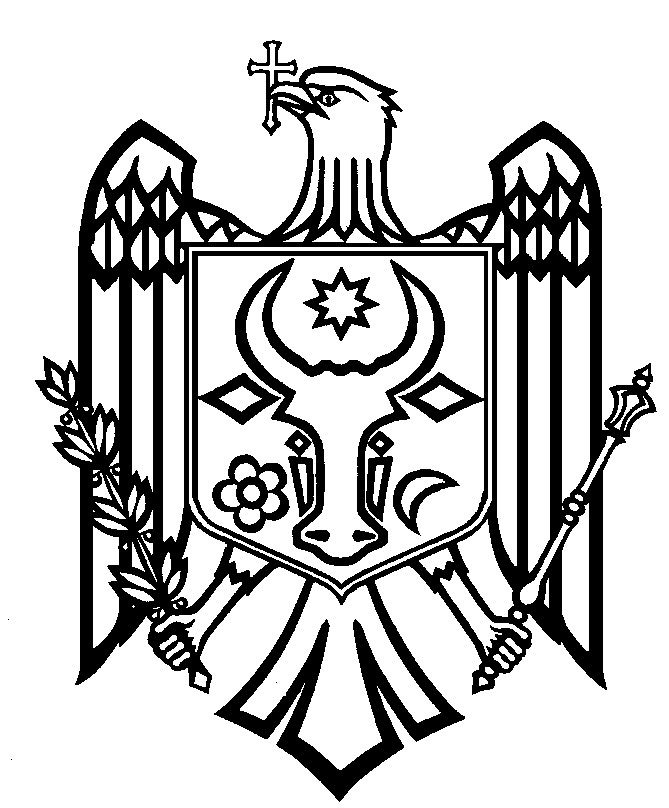 HOTĂRÂREprivind Ordinea de zi a ședinței Consiliului de Observatori al IPNA Compania „Teleradio-Moldova”În conformitate cu prevederile art. 56 alin. 6-9, art. 58, art. 60, art. 61 din Codul Audiovizualului al Republicii Moldova, în baza cap. VI pct. 1-4, cap. VII pct. 1-3, pct. 8, cap. IX, cap. X, din Statutul Instituţiei Publice Naţionale a Audiovizualului Compania "Teleradio-Moldova" aprobat prin Hotărârea Consiliului de Observatori nr. 87 din 30.08.2013 şi în baza pct. 21- 44 din Regulamentul Consiliului de Observatori al Instituţiei Publice Naţionale a Audiovizualului Compania „Teleradio-Moldova” modificat prin Hotărârile Consiliului de Observatori nr. 11 din 17.03.2015 și nr. 52 din 23.05.2016Consiliul de ObservatoriHOTĂRĂŞTE:1. Se aprobă următoarea Ordine de zi a şedinţei din 20 aprilie 2017 a Consiliului de Observatori al IPNA Compania  „Teleradio-Moldova”:Raportul Serviciului marketing și vânzări pentru primul trimestru al anului 2017.Raportul de audiență al postului de televiziune “Moldova 1” pentru primul trimestru al anului 2017.Diverse.2. Prezenta hotărâre intră în vigoare în ziua adoptării.Hotărârea a fost adoptată cu votul a 6 membri ai Consiliului de Observatori: „PRO”– 6  (N. Spătaru, S. Nistor, V. Țapeș, L. Vasilache, M. Țurcan, L. Gurez).PreşedinteleConsiliului de Observatori				Nicolae SPĂTARUSecretarulConsiliului de Observatori				Emmanuela CERNEI